« Дары ОСЕНИ » 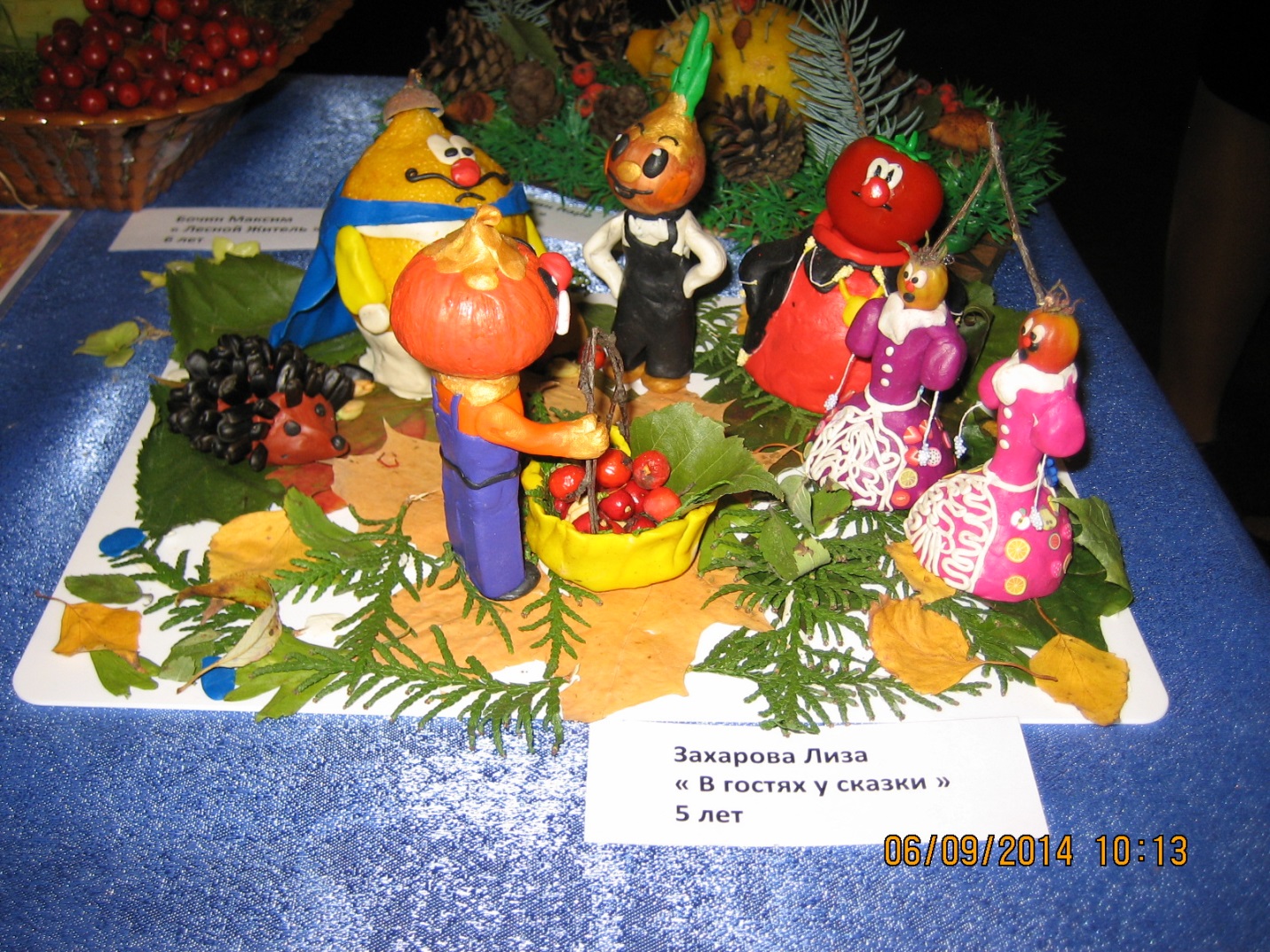 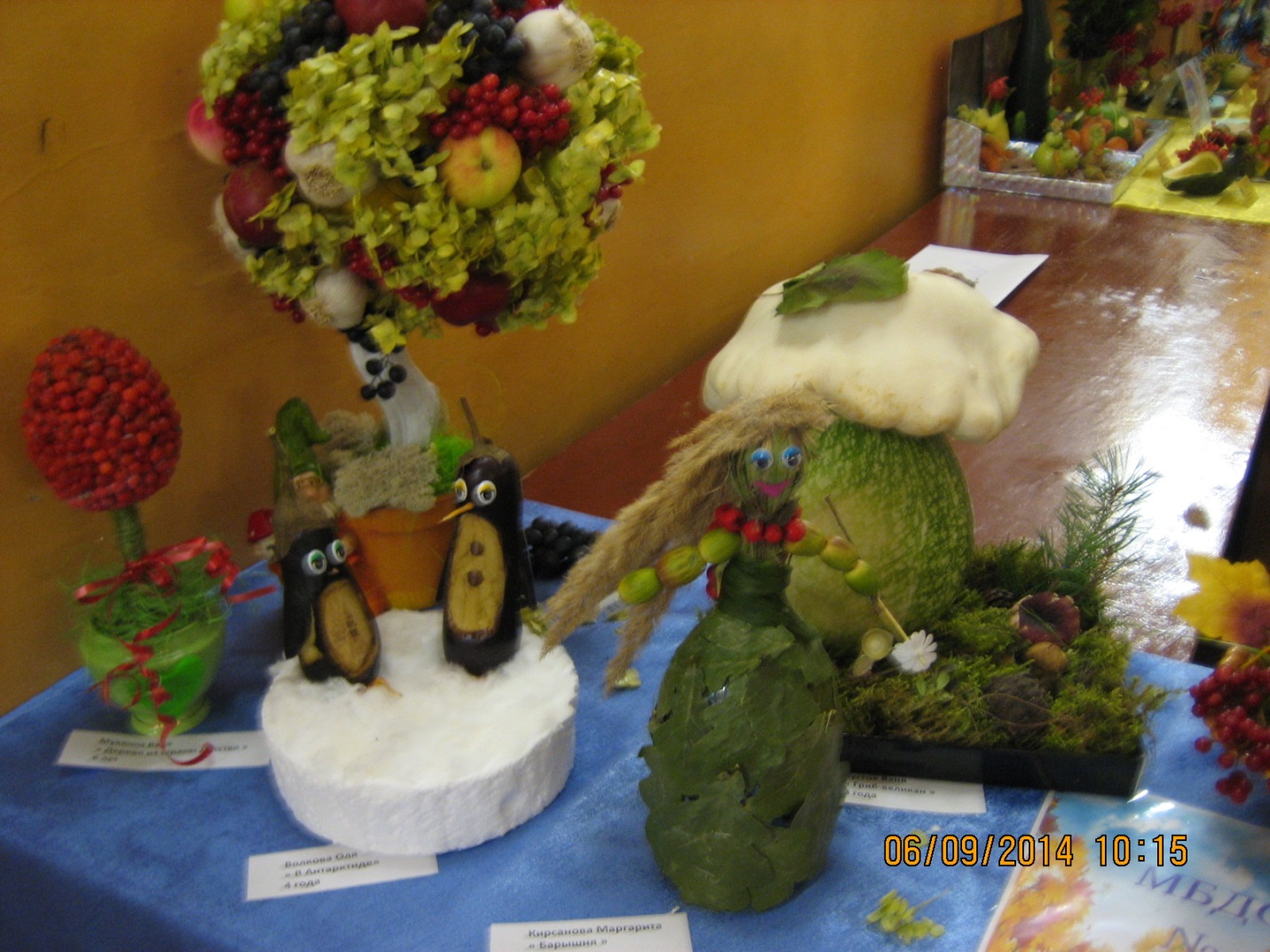 Такие поделки сделали ребята с родителями в нашем детском саду для выставки.
Осень - пора красоты и творчества. Она  вдохновляет  творить прекрасное. Осенние поделки, изготовленные дома своими руками из натуральных материалов станут прекрасным и полезным времяпровождением с детьми.  